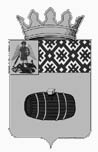 ОБЩЕСТВЕННЫЙ СОВЕТ МУНИЦИПАЛЬНОГО ОБРАЗОВАНИЯ «ВЕЛЬСКИЙ МУНИЦИПАЛЬНЫЙ РАЙОН»165150, Архангельская область, г. Вельск, ул. Советская, д. 52/15, тел/факс: 6-21-82, e-mail: osmovel@yandex.ruРешение Общественного совета муниципального образования «Вельский муниципальный район»Дата, время  заседания: 10. 02. 2020 года с 16.00 часов, кабинет главы администрации МО «Вельский муниципальный район».Всего членов Общественного Совета – 15 человекПРИСУТСТВОВАЛИ: 10 человекГусева Г.Я., Булатова В.И., Горбунова Е.А., Мишутин Ю.М., Потехина М.П., Рыжкова З.П., Сквознякова О.Г., Тимофеева Т.А., Торопова Н.М., Фомин В.С., Любарская Т.Н.ПРИГЛАШЕННЫЕ:Дорофеев Д.Ю. глава администрации МО «Вельский муниципальный район».Абрамова Т.П., Председатель Собрания депутатов МО «Вельский муниципальный район».Лаврентьева Е.С., пресс-секретарь МО «Вельский муниципальный район».ПОВЕСТКА ДНЯ:(16.00 – 17.30 час.) Отчет о работе Общественного совета МО «Вельский муниципальный район» за 2019 г.Докладчик – Галина Яковлевна Гусева -  Председатель Общественного совета МО «Вельский муниципальный район».              2.  Разное.          1. По первому вопросу слушали Галину Яковлевну Гусеву -  председателя Общественного совета, которая в своем выступлении подробно рассказала о работе Совета, его комиссий в 2019 году. (Текст выступления прилагается к протоколу)Выступили: Фомин В.С. - о контроле выполнения рекомендаций со стороны Совета.                     - о внесении в отчет информации о работе комиссий Общественного совета и членов Совета принявших активное участие в работе Совета.Рыжкова З.П. - об информационном сопровождении работы Совета.Торопова Н.М. – о работе военно-морского клуба.Булатова  В.И. – о взаимодействии с Общественными советами других районов Архангельской области и регионов РФ, изучение и обмен опытом работы. Дорофеев Д.Ю. – о взаимодействии органов местного самоуправления и Общественного совета.  Решили: утвердить доклад.Голосовали: «за» - 10 человек, единогласно.Разное.Об увековечивании памяти Труфанова Александра Андреевича, почетного гражданина города, ветерана ВОВ, председателя Вельского райисполкома, путем установления памятной мемориальной доски на здании музыкальной школы по адресу: ул. Горького, д. 1-А. Выступила: Нелли Михайловна Торопова, член Общественного совета МО «Вельский муниципальный район».Решили: Поддержать предложение об  увековечивании памяти Труфанова Александра Андреевича путем установления памятной мемориальной доски на здании музыкальной школы по адресу: ул. Горького, д. 1-А.Подготовить биографическую справку о А.А.Труфанове.Обратиться с ходатайством об установлении памятной мемориальной доски в администрацию МО «Вельский муниципальный район».Председатель Общественного СоветаМО «Вельский муниципальный район» Г.Я. ГусеваСекретарь Общественного СоветаМО «Вельский муниципальный район» О.Г. Сквознякова